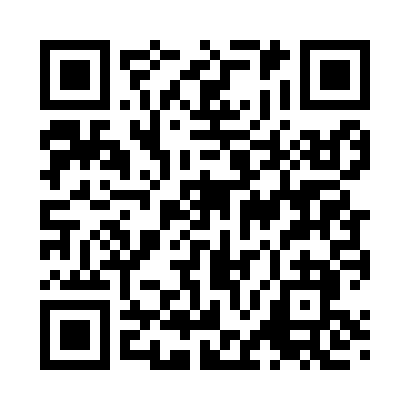 Prayer times for Morsston, New York, USAMon 1 Jul 2024 - Wed 31 Jul 2024High Latitude Method: Angle Based RulePrayer Calculation Method: Islamic Society of North AmericaAsar Calculation Method: ShafiPrayer times provided by https://www.salahtimes.comDateDayFajrSunriseDhuhrAsrMaghribIsha1Mon3:465:281:035:068:3810:212Tue3:465:291:035:068:3810:203Wed3:475:291:045:068:3810:204Thu3:485:301:045:068:3810:195Fri3:495:311:045:068:3710:196Sat3:505:311:045:068:3710:187Sun3:515:321:045:068:3710:188Mon3:525:331:045:068:3610:179Tue3:535:331:055:068:3610:1610Wed3:545:341:055:068:3510:1511Thu3:555:351:055:068:3510:1412Fri3:565:351:055:068:3410:1413Sat3:575:361:055:068:3410:1314Sun3:585:371:055:068:3310:1215Mon3:595:381:055:068:3210:1116Tue4:015:391:055:068:3210:1017Wed4:025:401:055:068:3110:0818Thu4:035:401:065:068:3010:0719Fri4:045:411:065:058:3010:0620Sat4:065:421:065:058:2910:0521Sun4:075:431:065:058:2810:0422Mon4:085:441:065:058:2710:0223Tue4:105:451:065:058:2610:0124Wed4:115:461:065:048:2510:0025Thu4:125:471:065:048:249:5826Fri4:145:481:065:048:239:5727Sat4:155:491:065:048:229:5628Sun4:175:501:065:038:219:5429Mon4:185:511:065:038:209:5330Tue4:195:521:065:038:199:5131Wed4:215:531:065:028:189:50